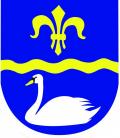 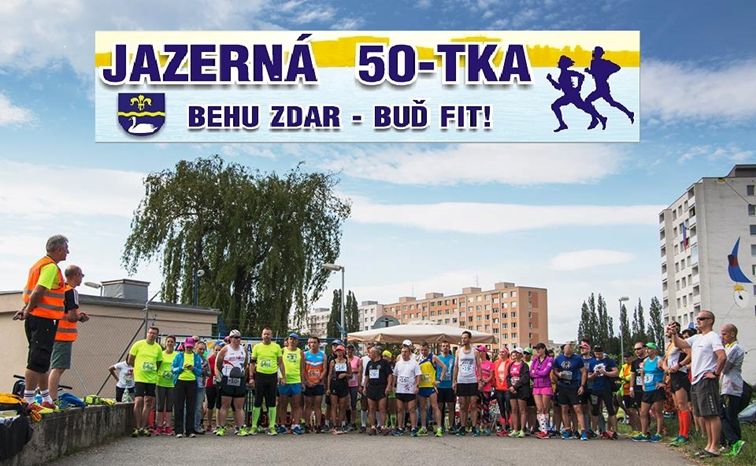 Informácia:   5.ročník sa bude organizovať  na podporu psychicky a duševne chorých ľudí. Každý zo zaregistrovaných bežcov dostane po dobehnutí do cieľa medailu a v pohostinstve Splav ho bude čakať guláš a pivo-kofola. Každý účastník behá koľko si urči sám.                                                       Štafeta: min. 3 a max. 6 štartujúcich.  Kategórie:	Muži: A - do 39 rokov,  B - do 59rokov,  C – nad 60rokov                                                 Ženy: E – do 39 rokov,  F - do 59 rokov, G - nad 60rokov                          Štafety: Bez vekového rozdielu a pohlavia / M, Ž, MIX /  UPOZORNENIE:  Vyhodnotení budú  z každej kategórie len tí najrýchleší!                                Ak nebudú ženy behať  50km bude sa vyhodnocovať maratón!                                      Muži nad 70r a Ženy nad 60r - zdarma     Organizátor:    BK  Pesa - Košice, BK Steel - Košice  Sponzori: 	JKB, Labaš  s.r.o, Magistrát mesta Košice Termín: 		20.5.2018 Prezentácia:	od 7:00 do7:45    Košice - Jazero - Splav Štart: 		8:00 hod  ,,0“-tý km  splav  Hornád  Štartovné:        Všetci zúčastnení 2€ - Platba na mieste štartu - pri vydávaní čísel. Trať:		50km: asfalt , 4km – otočka   Občerstvenie: 	Pri štarte, cieli  a otočke (voda, minerálka, ionťáky,ovocie) Zdravotná spôsobilosť:  Každý bežec behá na vlastnú zodpovednosť     Registrácia on line: https://goo.gl/forms/2BOX4Q1nTNfiw7Je2  do 15.5.2018 www.beh.sk    			Jozef Koniar  – Bolek 	e-mail: j.koniar51@gmail.com,     0949-150-250                  	Peter Buc		      	e-mail: peter.buc59@gmail.com,   0905-299-189   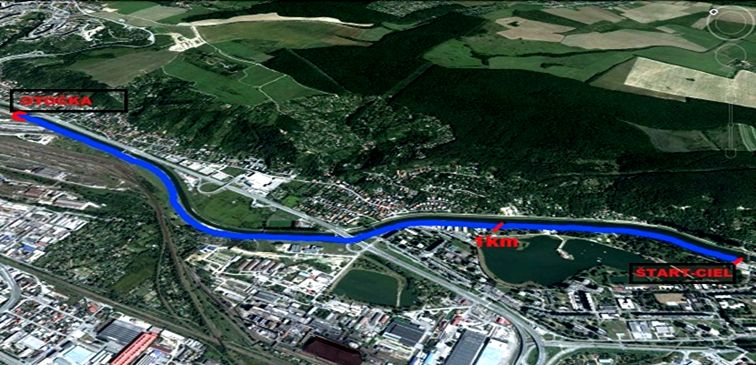      Popis trate:   Štart a ciel je pri Splave na hrádzi. Behá sa po hrádzi vedľa toku Hornádu až ku 4km, kde bude otočka a späť – jedno kolo 8 km.                                                                                             Maratónci:  Každý behá sa  6 kôl a posledný ešte k 1 km otočka a do cieľa.                                                                       Štafety:  Každý behá podľa počtu bežcov v štafete tak, aby všetci spolu zabehli danú vzdialenosť.  Meranie času: Trať bude meraná časomierou a sledovaná traťovým rozhodcom. Bude sa merať čas na každom odbehnutom kole t.j. 8 km.Vyhlásenie výsledkov:   Bude pri štarte a cieli v priestore pohostinstva Splav po dobehnutí posledného bežca. Ostatné časy na webe: www.beh.sk/vysledky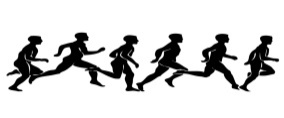 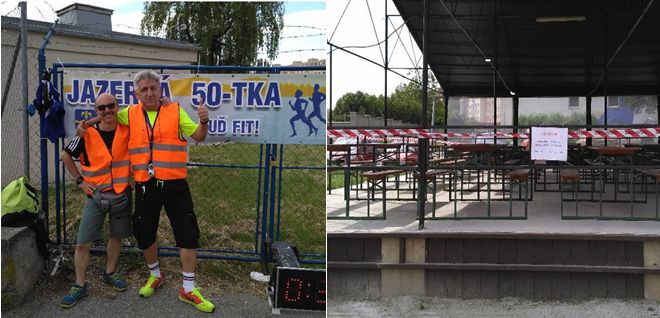 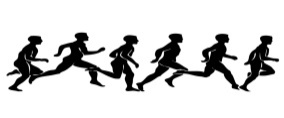 